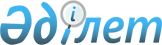 О внесении изменений в решение Жанакорганского районного маслихата № 407 от 30 декабря 2019 года "О бюджете сельского округа Акуюк на 2020-2022 годы"Решение Жанакорганского районного маслихата Кызылординской области от 30 ноября 2020 года № 544. Зарегистрировано Департаментом юстиции Кызылординской области 2 декабря 2020 года № 7824
      В соответствии с пунктом 4 статьи 109-1 кодекса Республики Казахстан от 4 декабря 2008 года "Бюджетный кодекс Республики Казахстан", подпунктом 1) пункта 1 статьи 6 Закона Республики Казахстан от 23 января 2001 года "О местном государственном управлении и самоуправлении в Республике Казахстан", Жанакорганский районный маслихат РЕШИЛ: 
      1. Внести в решение Жанакорганского районного маслихата от 30 декабря 2019 года № 407 "О бюджете сельского округа Акуюк на 2020-2022 годы" (зарегистрировано в Реестре государственной регистрации нормативных правовых актов за номером 7207, опубликовано в этолонном контрольном банке нормативных правовых актов Республики Казахстан от 21 января 2020 года) следующие изменения:
      пункт 1 изложить в новой редакции:
      "1. Утвердить бюджет сельского округа Акуюк на 2020-2022 годы согласно приложениям 1, 2 и 3 соответственно, в том числе на 2020 год в следующем объеме:
      1) доходы – 149 501 тысяч тенге, в том числе:
      налоговые поступления – 2 429 тысяч тенге;
      неналоговые поступления – 0;
      поступления от продаж основного капитала – 0;
      поступления трансфертов – 147 072 тысяч тенге;
      2) затраты – 150 222,2 тысяч тенге;
      3) чистое бюджетное кредитование – 0:
      бюджетные кредиты – 0;
      погашение бюджетных кредитов – 0;
      4) сальдо по операциям с финансовыми активами – 0:
      приобретение финансовых активов – 0;
      поступления от продаж финансовых активов государства – 0;
      5) дефицит (профицит) бюджета – 0;
      6) финансирование дефицита (использование профицита) бюджета – 0;
       7) используемые остатки бюджетных средств – 721,2 тысяч тенге.".
       Приложение 1 указанного решения изложить в новой редакции согласно приложению к настоящему решению.
       2. Настоящее решение вводится в действие с 1 января 2020 года и подлежит официальному опубликованию. Бюджет сельского округа Акуюк на 2020 год
					© 2012. РГП на ПХВ «Институт законодательства и правовой информации Республики Казахстан» Министерства юстиции Республики Казахстан
				
      Председатель внеочередной LV сессии Жанакорганского районного маслихата 

Р. Кутибаев

      Секретарь Жанакорганского районного маслихата 

Е. Ильясов
Приложение к решениюЖанакорганского районного маслихатаот 30 ноября 2020 года № 544Приложение 1 к решениюЖанакорганского районного маслихатаот 30 декабря 2019 года №407
Категория
Категория
Категория
Категория
Категория
Категория
Категория
Сумма, тысяч тенге
Класс
Класс
Класс
Класс
Класс
Класс
Сумма, тысяч тенге
Подкласс
Подкласс
Подкласс
Подкласс
Сумма, тысяч тенге
Специфика
Специфика
Сумма, тысяч тенге
1. Доходы
1. Доходы
149 501
1
Налоговые поступления
Налоговые поступления
2 429
01
01
Подоходный налог
Подоходный налог
278
2
2
Индивидуальный подоходный налог
Индивидуальный подоходный налог
278
04
04
Hалоги на собственность
Hалоги на собственность
2 151
1
1
Hалоги на имущество
Hалоги на имущество
79
3
3
Земельный налог
Земельный налог
192
4
4
Hалог на транспортные средства
Hалог на транспортные средства
1 880
4
Поступления трансфертов 
Поступления трансфертов 
147 072
02
02
Трансферты из вышестоящих органов государственного управления
Трансферты из вышестоящих органов государственного управления
147 072
3
3
Трансферты из районного (города областного значения) бюджета
Трансферты из районного (города областного значения) бюджета
147 072
Функциональная группа
Функциональная группа
Функциональная группа
Функциональная группа
Функциональная группа
Функциональная группа
Сумма, тысяч тенге
Функциональная подгруппа 
Функциональная подгруппа 
Функциональная подгруппа 
Функциональная подгруппа 
Функциональная подгруппа 
Сумма, тысяч тенге
Администраторы бюджетных программ 
Администраторы бюджетных программ 
Администраторы бюджетных программ 
Сумма, тысяч тенге
Программа 
Программа 
Сумма, тысяч тенге
Наименование
Наименование
II. Расходы
150 222,2
01
01
Государственные услуги общего характера
27 259
1
1
Представительные, исполнительные и другие органы, выполняющие общие функции государственного управления
27 259
124
Аппарат акима города районного значения, села, поселка, сельского округа
27 259
001
Услуги по обеспечению деятельности акима города районного значения, села, поселка, сельского округа
26 368
032
Капитальные расходы подведомственных государственных учреждений и организаций
891
04
04
Образование
82 090
1
1
Дошкольное воспитание и обучение
82 090
124
Аппарат акима города районного значения, села, поселка, сельского округа
82 090
004
Дошкольное воспитание и обучение и организация медицинского обслуживания в организациях дошкольного воспитания и обучения
41 170
041
Реализация государственного образовательного заказа в дошкольных организациях образования
40 920
06
06
Социальная помощь и социальное обеспечение
5 503
2
2
Социальная помощь
5 503
124
Аппарат акима города районного значения, села, поселка, сельского округа
5 503
003
Оказание социальной помощи нуждающимся гражданам на дому
5 503
07
07
Жилищно-коммунальное хозяйство
11 797,2
3
3
Благоустройство населенных пунктов
11 797,2
124
Аппарат акима города районного значения, села, поселка, сельского округа
11 797,2
008
Освещение улиц населенных пунктов
2 136,2
009
Обеспечение санитарии населенных пунктов
500
011
Благоустройство и озеленение населенных пунктов
9 161
08
08
Культура, спорт, туризм и информационное пространство
23 573
1
1
Деятельность в области культуры
23 325
124
Аппарат акима города районного значения, села, поселка, сельского округа
23 325
006
Поддержка культурно-досуговой работы на местном уровне
23 325
2
2
Спорт
248
124
Аппарат акима города районного значения, села, поселка, сельского округа
248
028
Проведение физкультурно-оздоровительных и спортивных мероприятий на местном уровне
248
3.Чистое бюджетное кредитование
0
4. Сальдо по операциям с финансовыми активами
0
5. Дефицит (профицит) бюджета
0
6. Финансирование дефицита (использование профицита) бюджета
0
8
8
Используемые остатки бюджетных средств
721,2
01
01
Остатки средств бюджета
721,2
1
Свободные остатки бюджетных средств
721,2